Mode d’emploi de la calculatrice commerciale DoubleCheck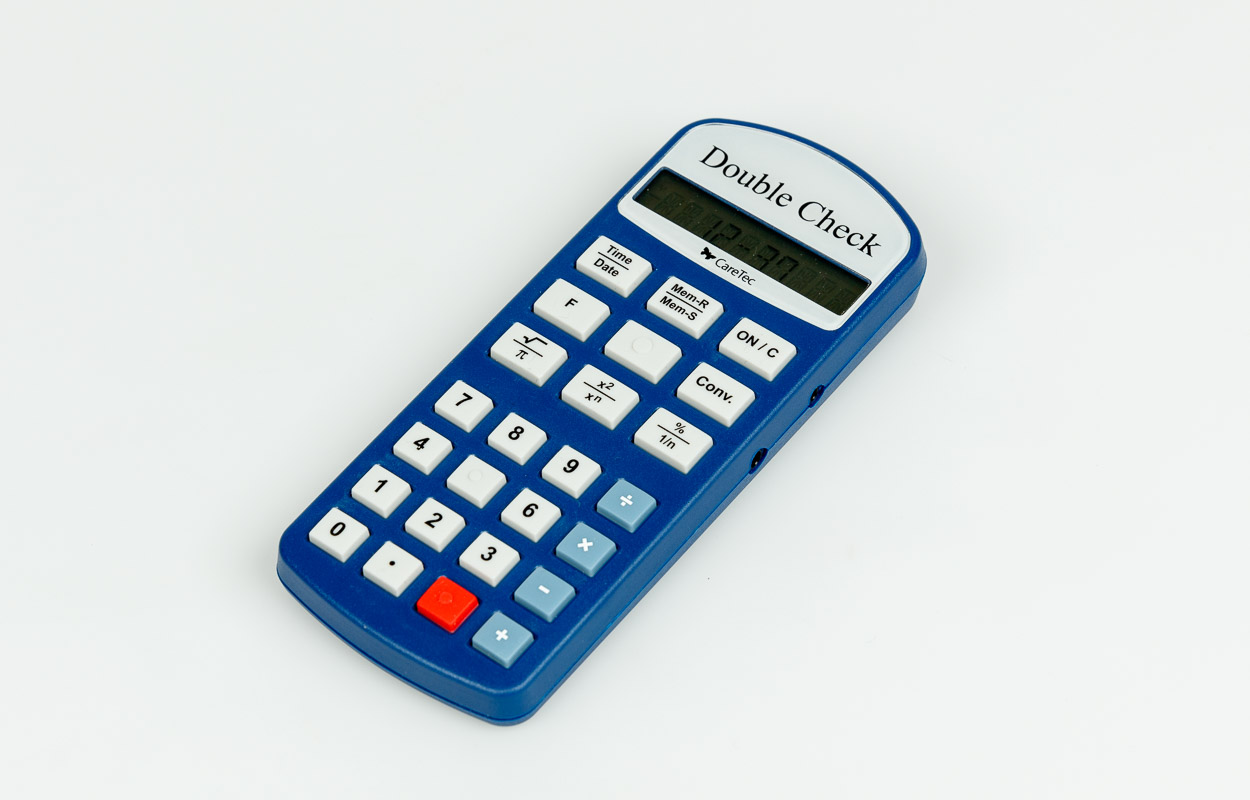 Art. UCBA 06.328État : 01.09.2022Table des matièresIntroduction Le DoubleCheck est une calculatrice parlante pratique, qui réunit tous les types de calcul de base ainsi que de nombreuses autres fonctions dans un seul appareil.  ATTENTION : n’utilisez pas la calculatrice avant d’avoir lu attentivement ce mode d’emploi ! Conservez-le de manière à pouvoir le consulter par la suite et, dans l’hypothèse où vous transmettriez l’appareil à un tiers, joignez-y le présent document. Pour les utilisateurs aveugles et malvoyants, ce manuel d’utilisation existe en version CD. Description de l’appareil Le DoubleCheck est un appareil allongé, très plat, qui s’arrondit à l’extrémité supérieure. Placez l’appareil devant vous de manière à ce que le côté arrondi comportant l’écran soit orienté dans la direction qui vous est opposée. Dessus de l’appareil C’est là que se trouvent toutes les touches. Celles-ci sont réparties en deux groupes. Le premier groupe se compose de quatre rangées de quatre petites touches carrées et le second de trois rangées de trois touches rectangulaires un peu plus grandes.  Côtés gauche et droit Sur le côté gauche de l’appareil se trouve la prise de raccordement au réseau. Le côté droit comprend deux prises rondes : la prise la plus proche et la plus grande est destinée aux écouteurs, la plus petite est une prise technique prévue pour nos techniciens. Dessous de l’appareil Le dessous de l’appareil est muni de quatre coussinets en caoutchouc visant à empêcher l’appareil de glisser, du compartiment des piles et du haut-parleur. Alimentation en courantUtilisation des piles La calculatrice DoubleCheck fonctionne avec deux piles mignon AAA de 1,5 V. Il est également possible d’utiliser des piles rechargeables. Pour insérer les piles, retournez l’appareil et placez-le devant vous de manière à ce que la partie arrondie soit dirigée vers la droite. Entre les deux coussinets en caoutchouc située plus à droite se trouve un léger renfoncement doté d’une ouverture à cliquet pour le compartiment des piles. Utilisez votre ongle pour pousser le cliquet vers la droite, c’est-à-dire vers la partie arrondie de l’appareil, et ouvrez le couvercle (il ne peut pas être ôté entièrement). Lorsque vous insérez les piles, veillez à placer les pôles du bon côté : le pôle négatif plat doit toujours être dirigé vers le ressort situé au fond du compartiment. Une fois les piles insérées correctement, l’appareil émet une série de sons confirmant que l’opération s’est bien déroulée. Refermez le couvercle jusqu’à ce que vous entendiez un petit clic. Raccordement au réseau Le DoubleCheck peut également être raccordé au réseau. Le câble d’alimentation fourni par le fabricant permet de brancher la prise située à gauche de l’appareil sur la prise d’alimentation. En cas de raccordement au réseau, les piles peuvent rester dans l’appareil.  ATTENTION : changez les piles dès que votre DoubleCheck annonce « batterie faible ». Disposition des touches Les touches sont réparties en deux blocs : celui du bas et celui du haut. Le bloc de touches du bas se compose de quatre rangées de quatre petites touches carrées, et celui du haut de trois rangées de trois touches rectangulaires un peu plus grandes. Certaines des touches du haut comportent deux fonctions. Les touches figurant dans l’énumération ci-après sont décrites du haut vers le bas, c’est-à-dire en partant de la première rangée tout en haut, juste en-dessous de l’écran.Groupe de 3 x 3 touches (de gauche à droite) 1ère rangéeTouche de gauchebref = heurelong = dateTouche du milieubref = rappel de la mémoirelong = mémorisation de la valeurTouche de droitebref = activation de l’appareillong = effacement du dernier chiffre 2e rangée Touche de gauchebref = rappel de la formulelong = choix de la formuleTouche du milieubref = répétitionlong = menuTouche de droitebref = rappel du facteur saisilong = choix du facteur 3e rangée Touche de gauchebref = calcul de la racinelong = PiTouche du milieubref = calcul du carrélong = calcul de la puissanceTouche de droitebref = calcul du pourcentagelong = calcul de la valeur réciproque Groupe de 4 x 4 touches (de gauche à droite) 1e rangéeChiffre 7Chiffre 8Chiffre 9Divisé par 2e rangéeChiffre 4Chiffre 5Chiffre 6Multiplié par 3e rangéeChiffre 1Chiffre 2Chiffre 3Moins 4e rangéeChiffre 0Virgulebref = virgulelong = mettre la valeur en négatifÉgalePlus Activation et désactivation de l’appareil Pour enclencher la calculatrice, appuyez brièvement sur la touche Effacer (en haut à droite du groupe de 3 x 3 touches). Si aucune touche n’est activée pendant un certain temps (3 minutes), l’appareil s’éteint automatiquement. Pour l’éteindre manuellement, appuyer simultanément sur les trois touches de la rangée du haut du bloc de 3 x 3 touches et maintenez-les enfoncées jusqu’à ce qu’un bip retentisse.  Sortie manuelle du menu De manière générale, appuyez simplement brièvement sur la touche Effacer (bloc de 3 x 3 touches, 1ère rangée, touche de droite) pour activer la fonction Escape du menu.  Effacement de la dernière entrée / de toute l’opération Si vous avez fait une erreur de saisie, vous pouvez effacer la dernière valeur enregistrée en appuyant longuement sur la touche Effacer (bloc de 3 x 3 touches, 1ère rangée, touche de droite) et supprimer l’intégralité du dernier calcul ou chiffre en appuyant brièvement sur la touche Effacer. Verrouillage du clavier Pour activer ou désactiver le verrouillage du clavier, appuyez simultanément sur la touche 0 et sur la touche Plus et maintenez-les enfoncées un instant (bloc de 4 x 4 touches, 4e rangée, touche de gauche ou touche de droite). Volume Le réglage du volume se fait dans le bloc de 3 x 3 touches en appuyant brièvement simultanément sur la touche de gauche et la touche du milieu (touche Menu) de la 2e rangée pour baisser le volume ou sur la touche de droite et la touche du milieu (touche Menu) pour augmenter le volume. Le niveau de volume paramétré est annoncé. Attention : il existe aussi un niveau de volume 0, autrement dit, l’appareil peut être allumé en mode Silence ! Ce paramètre peut aussi être réinitialisé lorsque l’on débranche l’appareil de l’alimentation au réseau. Date et heure Le DoubleCheck comporte une horloge intégrée. Appuyez brièvement sur la touche Time/Date (bloc de 3 x 3 touches, 1ère rangée, à gauche) pour entendre l’heure et plus longuement sur cette même touche pour entendre la date. L’heure et la date peuvent également être consultées lorsque l’appareil est en mode Veille. Fonction de mémorisationMémorisation de valeurs Pour mémoriser des valeurs, sélectionnez la fonction Mémoriser la valeur (bloc de 3 x 3 touches, 1ère rangée, touche du milieu, longue pression), puis choisissez une plage de mémorisation (touches correspondant aux chiffres 1 à 9). La valeur sera ainsi mémorisée dans cette touche (il y a jusqu’à 9 plages de mémorisation différentes). Rappel des valeurs mémorisées Pour rappeler une plage de mémorisation, sélectionnez la fonction Appeler la mémoire (bloc de 3 x 3 touches, 1ère rangée, touche du milieu, brève pression).Effacement des valeurs mémorisées Pour effacer une plage de mémorisation, enregistrez la valeur 0 (voir point 4.10.1). Pour insérer une nouvelle valeur dans une plage de mémorisation déjà utilisée, enregistrez la nouvelle valeur sur la plage de mémorisation correspondante. Fonction de répétition Dans la version dotée de la synthèse vocale, vous avez la possibilité d’écouter l’intégralité du calcul en cours d’opération en activant la touche additionnelle de la 4e rangée ou en appuyant brièvement sur la touche Menu (bloc de 3 x 3 touches, 2e rangée, touche du milieu).Opérations de calcul Le DoubleCheck vous permet d’effectuer tous les types de calcul de base ainsi que d’obtenir le pourcentage, la racine et le carré.  Calculs de base Les calculs de base comprennent l’addition (plus), la soustraction (moins), la multiplication (multiplié par) et la division (divisé par). Pour effectuer ces calculs de base, saisissez un chiffre puis appuyez sur le type de calcul souhaité (rangées 4 à 7, touche tout à droite), insérez un autre chiffre et pressez sur la touche Égale (7e rangée, deuxième touche depuis la droite). Le processus de saisie et le résultat du calcul sont annoncés vocalement. Si vous souhaitez répéter le résultat, appuyez encore une fois sur la touche Égale. Si vous avez commis une erreur lors de la saisie d’un chiffre, vous pouvez effacer le dernier chiffre en appuyant longuement sur la touche Effacer (1ère rangée, touche de droite), puis indiquer le chiffre correct. Il est également possible de procéder de la même manière pour refaire pas à pas toute une opération de calcul. Autres types de calcul Parmi les autres types de calcul proposées par le DoubleChecks figurent le calcul du pourcentage, l’extraction de la racine, l’élévation au carré et la mise à la puissance. Calculs de pourcentage S’agissant des calculs de pourcentage, il existe plusieurs perspectives : Exemple de pourcentage : Combien font 5 % de 250 ?Saisie : 250 fois 5 %. Exemple de taux de pourcentage : 250 correspondent à 5 % de combien ?Saisie : 250 divisés par 5 %. Exemple de majoration : Que font 250 plus 5 % de majoration ?Saisie : 250 fois + 5 %. Exemple de rabais : Que font 250 moins 5 % de rabais ?Saisie : 250 – 5 %. Pour calculer combien font 5 % de 250, il faut donc d’abord saisir le nombre 250, puis appuyez sur la touche Multiplié par (5e rangée, touche de droite), puis indiquer le chiffre 5 et terminer l’opération en appuyant brièvement sur la touche Pourcentage (3e rangée, touche de droite). La valeur obtenue est annoncée vocalement. Élévation au carré Pour élever un chiffre au carré, saisissez d’abord le chiffre voulu, puis appuyez brièvement sur la touche Carré (3e rangée, touche du milieu) et terminez par la touche Égale.  Extraction de la racine Pour extraire la racine d’un chiffre, saisissez le chiffre voulu, puis appuyez brièvement sur la touche Racine (3e rangée, touche de gauche) et terminez par la touche Égale.  Calcul de la valeur réciproque (valeur inverse) Pour obtenir la valeur inverse d’un chiffre, saisissez le chiffre voulu, puis appuyez longuement sur la touche Pourcentage (3e rangée, touche de droite) et terminez par la touche Égale.  Élévation à la puissance Pour élever un chiffre à une puissance, saisissez le chiffre voulu, puis appuyez longuement sur la touche Carré (3e rangée, touche du milieu) et indiquez la puissance désirée (uniquement des nombres entiers). Appuyez ensuite sur la touche Égale et le résultat sera annoncé. Pi Pour utiliser le chiffre Pi dans un calcul, appuyez longuement sur la touche Racine (3e rangée, touche de gauche). Changement du signe précédant un chiffre Pour mettre le chiffre indiqué en négatif, appuyez longuement sur la touche Virgule (bloc de 4 x 4 chiffres, 4e rangée, 2e colonne). Facteurs de conversion Dans le mode Facteur de conversion, différents facteurs de conversion vous permettent de calculer facilement et rapidement p. ex. combien de livres comporte un kilo. Pour ce faire, appuyez longuement sur la touche Conversion (2e rangée, touche de droite) et vous entendrez l’annonce « facteur de conversion ». En appuyant brièvement sur la touche de droite ou de gauche de cette même rangée, vous pourrez alors choisir ce que vous souhaitez convertir. Vous avez le choix entre les facteurs suivants :Monnaie (d’euros en dollars US)Température (de °C en °F)Volume (de litres en gallons)Distance (de km en miles)Poids (de kilos en livres)Facteur de conversion (possibilité de paramétrer une valeur individuelle)Confirmez votre choix en appuyant brièvement sur la touche du milieu, et une annonce vocale confirmera le facteur de conversion sélectionné. Vous pouvez également vous renseigner à tout moment sur le facteur de conversion sélectionné en appuyant brièvement sur la touche de conversion. Il vous suffit ensuite de saisir le chiffre souhaité et de calculer la valeur correspondante en appuyant simultanément sur les touches Virgule et Égale (7e rangée, les deux touches du milieu). Si vous voulez faire l’opération inverse, appuyez simultanément sur les deux touches Égale et Plus (7e rangée, les deux touches de droite).  Convertisseur de monnaie Selon les paramètres d’usine, le cours de conversion est prévu pour changer des euros en dollars US. Vous avez toutefois aussi la possibilité d’indiquer d’autres cours de change. Pour ce faire, appuyez longuement sur la touche Menu (2e rangée, touche du milieu), puis saisissez le cours souhaité en utilisant les touches des chiffres et en confirmant avec la touche du milieu. Le cours que vous aurez choisi sera alors utilisé pour la conversion.  Insertion d’un facteur de conversion Vous avez naturellement aussi la possibilité d’indiquer un facteur de conversion de votre choix. Pour ce faire, sélectionnez le point « Facteur de conversion », confirmez votre choix en appuyant longuement sur la touche du milieu et saisissez le facteur voulu en utilisant les touches des chiffres. Confirmez en appuyant brièvement sur la touche du milieu. Formules Le DoubleCheck vous propose des formules commerciales permettant de calculer des intérêts composés et une valeur actualisée ainsi que des annuités. Pour parvenir aux calculs de formules, appuyez longuement sur la touche Formules (2e rangée, touche de gauche), choisissez la formule désirée à l’aide de la touche de droite ou de gauche de cette même rangée et confirmez en appuyant longuement sur la touche du milieu de la rangée. Intérêts composés Le calcul des intérêts composés permet d’établir le capital final auquel aboutira un capital initial après un certain laps de temps si on y ajoute un certain pourcentage. Vous pouvez ainsi calculer par ex. combien un capital d’épargne rémunéré à un taux d’intérêt déterminé vous rapportera à l’échéance d’un certain délai.  Une fois que vous avez choisi la formule (en appuyant longuement sur la touche du milieu), vous êtes prié d’indiquer le capital de départ. Indiquez le montant en utilisant les touches des chiffres et en confirmant par une brève pression sur la touche du milieu. Vous devez alors saisir le pourcentage et le confirmer. Enfin, il vous faut indiquer la durée jusqu’à l’échéance. Dès que vous avez également confirmé cette donnée, la somme que vous obtiendrez (avec les intérêts) au terme de la durée indiquée est annoncée vocalement.  Valeur actualisée La valeur actualisée est un terme issu des mathématiques financières et correspond à la valeur qu’un paiement dû dans le futur possède aujourd’hui, c’est-à-dire la valeur de tous les paiements au début d’une période. Avec le calcul de la valeur actualisée, vous pouvez ainsi savoir de quel capital de départ vous avez besoin pour obtenir le capital final visé au terme d’une certaine période et à un pourcentage donné. Une fois que vous avez sélectionné la formule, vous êtes prié de saisir le capital final. Indiquez le montant en utilisant les touches des chiffres et en confirmant par une brève pression sur la touche du milieu. Vous devez alors saisir le pourcentage et le confirmer. Enfin, il vous faut indiquer la durée jusqu’à l’échéance. Dès que vous avez également confirmé cette donnée, la somme dont vous avez besoin comme capital de départ est annoncée vocalement. Calcul d’annuités Dans les mathématiques financières, on appelle annuité le paiement régulier d’un montant constant comme les différentes tranches d’un crédit. Vous pouvez ainsi établir ici la hauteur des versements que vous devrez effectuer à intervalles réguliers sur la base d’un capital de départ (par ex. crédit), d’un pourcentage (par ex. taux d’intérêt) et d’une durée donnés.  Une fois que vous avez sélectionné la formule, vous êtes prié de saisir le capital de départ. Indiquez le montant en utilisant les touches des chiffres et en confirmant par une brève pression sur la touche du milieu. Vous devez alors saisir le pourcentage et le confirmer. Enfin, il vous faut indiquer la durée jusqu’à l’échéance. Dès que vous avez également confirmé cette donnée, la somme que vous devrez régulièrement payer pendant la période déterminée, par ex. la tranche de crédit, est annoncée vocalement.  Capital de départ des annuités Avec cet élément du calcul des annuités, vous pouvez refaire l’opération à l’envers et indiquer le montant d’une annuité (par ex. une mensualité que vous devriez payer) pour déterminer la somme totale que vous recevrez sur la base d’un pourcentage (par ex. taux d’intérêt) et d’une période donnés.  Une fois que vous avez sélectionné la formule, vous êtes prié de saisir le montant des annuités. Indiquez le montant en utilisant les touches des chiffres et en confirmant par une brève pression sur la touche du milieu. Vous devez alors saisir le pourcentage et le confirmer. Enfin, il vous faut indiquer la durée jusqu’à l’échéance. Dès que vous avez également confirmé cette donnée, la somme totale que vous recevrez avec le pourcentage indiqué au terme de la période donnée est annoncée vocalement.  Mode Aide En appuyant simultanément sur les touches F et Conv (2e rangée à gauche et à droite), vous arrivez dans le mode Aide. La fonction de la touche que vous venez de presser vous est alors brièvement expliquée. Il suffit d’appuyer une nouvelle fois sur la touche pour quitter le mode Aide.   Menu Le menu offre la possibilité de sélectionner la forme de l’annonce des nombres, de régler la date, l’heure et une heure de réveil ainsi que de paramétrer le rythme de la synthèse vocale ou de définir les décimales à indiquer pour les nombres. Pour entrer dans le menu, appuyez longuement sur la touche Menu. Cette touche située au milieu de la 2e rangée est identifiable à son point tactile. En appuyant dessus vous entendrez l’annonce « menu ». Sélectionnez ensuite le point du menu désiré en utilisant la touche de gauche ou la touche de droite de cette même rangée et confirmez à nouveau par une longue pression sur la touche du milieu. Annonce des nombres Ce point du menu vous permet de choisir si les résultats des calculs doivent être annoncés sous forme de nombres entiers (par ex. 305) ou de chiffres distincts (par ex. 3_0_5). Confirmez le choix de ce point du menu en appuyant longuement sur la touche du milieu. Pressez ensuite brièvement la touche de droite ou de gauche pour sélectionner la forme de l’annonce (par ex. mode chiffres) et confirmez votre choix par une brève pression sur la touche du milieu. Alarme Avec le DoubleCheck vous pouvez aussi fixer une heure de réveil et choisir différentes mélodies. Confirmez le choix de ce point du menu en appuyant longuement sur la touche du milieu. Indiquez ensuite l’heure de réveil désirée et la mélodie voulue à l’aide de la touche de droite ou de gauche et confirmez à chaque fois par une brève pression sur la touche du milieu. Réglage de l’heure  Pour régler l’heure, confirmez le choix de ce point du menu en appuyant longuement sur la touche du milieu. Sélectionnez ensuite l’heure voulue à l’aide de la touche de droite ou de gauche et confirmez par une brève pression sur la touche du milieu. Réglez ensuite les minutes de la même manière, et confirmez par une brève pression sur la touche du milieu. Il est possible de consulter l’heure même quand l’appareil est éteint, en appuyant brièvement sur la touche Heure. Date  Pour régler la date, confirmez le choix de ce point du menu en appuyant longuement sur la touche du milieu. Sélectionnez ensuite l’année voulue à l’aide de la touche de droite ou de gauche et confirmez par une brève pression sur la touche du milieu. Réglez ensuite le mois et l’année de la même manière, et confirmez par une brève pression sur la touche du milieu.  Nombres arrondis Dans le point du menu « Nombres arrondis », vous pouvez déterminer combien de chiffres le DoubleCheck doit annoncer, c’est-à-dire à quelle valeur le nombre doit être arrondi. Ce paramètre est surtout intéressant pour les calculs portant sur des valeurs très élevées (par ex. des millions), car les nombres sont alors arrondis automatiquement ce qui évite des nombres détaillés susceptibles de porter à confusion. Si vous saisissez le nombre 12 345,678 par ex., le DoubleCheck l’arrondira automatiquement à 12 millions. Selon les paramètres d’usine, la valeur la plus haute possible est donc fixée à 10. Pour modifier cette valeur, confirmez le choix de ce point du menu en appuyant longuement sur la touche du milieu. Choisissez ensuite la valeur voulue (plus elle est haute plus l’annonce des nombres sera détaillée) et confirmez par une brève pression sur la touche du milieu.  Décimales Ce point du menu permet de définir le nombre de décimales, c’est-à-dire le nombre de chiffres indiqués après la virgule. Selon les paramètres d’usine, la valeur la plus haute possible est fixée à 9. Pour modifier cette valeur, confirmez le choix de ce point du menu en appuyant longuement sur la touche du milieu. Choisissez ensuite la valeur voulue (plus elle est haute plus l’annonce des chiffres après la virgule sera détaillée) et confirmez par une brève pression sur la touche du milieu. Instructions de sécurité Veillez à ne pas exposer l’appareil à une forte humidité, à la chaleur, au froid, à la poussière ou à la saleté. Dans l’hypothèse où de l’eau se serait infiltrée à l’intérieur, enlevez les piles et séchez entièrement l’appareil.  Lorsque votre appareil demeure inutilisé durant une période prolongée, il vaut mieux en retirer les piles afin d’éviter qu’elles coulent à l’intérieur du compartiment. Faites attention de bien remettre les piles dans le bon sens lors de leur insertion. Nettoyage et entretien Essuyez la surface en plastique du DoubleCheck avec un chiffon légèrement humide.ATTENTION : ne laissez en aucun cas entrer de l’eau dans l’appareil ! Évitez impérativement l’usage de produits forts ou abrasifs et ne frottez pas la surface avec des objets durs (éponges comprises)Spécifications techniques Dimensions :Longueur : 150 mm Largeur : 60 mm  Épaisseur : 12 x 20 mm Poids : 130 g (Piles incl.) Alimentation en courant :2 piles AAA Mignon de 1,5 V 1 câble d’alimentation (non fourni) Contenu de l’emballage :Calculatrice DoubleCheck2 x piles AAA Mignon de 1,5 VMode d’emploi en écriture noire et sur CDEn option : câble d’alimentation Garantie et service après-venteÀ compter de la date de la facture, vous bénéficiez de :  24 mois de garantie sur l’appareil 12 mois sur les accessoires (p. ex. câbles de raccordement, écouteurs, etc.) 6 mois de garantie sur les éléments soumis à une usure accrue (p. ex. les piles, le couvercle du compartiment des piles, etc.) Nous n’assurons aucune garantie sur les supports de données externes (CD ou cartes-mémoire) ni les piles. Si l’appareil est sous garantie, le fabricant le réparera gratuitement ou, si nécessaire, le remplacera par un nouveau. Tout traitement inapproprié, notamment si l’appareil a été mis en contact avec des liquides, s’il est tombé ou s’il a subi des interventions non autorisées, entraîne l’annulation de la garantie. Pour toute réclamation et réparation, veuillez vous adresser au fabricant ou au service qui vous a vendu l’appareil. N’envoyez pas l’appareil avant d’avoir pris contact avec le fabricant. Celui-ci vous fournira les conseils adéquats et s’efforcera de régler le problème rapidement et efficacement. Veillez à ce que l’appareil soit ouvert uniquement par des spécialistes qualifiés. Le fabricant se réserve le droit de procéder en tout temps et sans préavis à des modifications et à des améliorations du système.  Obligation légale d’élimination des déchetsÉlimination des appareils électronique usagés Le présent produit ne doit pas être traité comme un déchet ménager normal, mais être déposé dans un centre de collecte d’appareils électriques et électroniques devant être recyclés. Pour de plus amples informations, adressez-vous à votre commune, aux entreprises communales de traitement des déchets ou au service où vous avez acheté le produit.Élimination des piles Les piles n’ont pas leur place dans la poubelle. En tant que consommateur, vous êtes légalement tenu de ramener les piles usagées. Vous pouvez apporter vos vieilles piles aux centres de collecte publics de votre commune ou dans un magasin vendant des piles du même type. pb-Cd-HgLes piles contenant des substances nocives comportent les caractères suivants : Pb signifie que la pile contient du plomb, Cd signifie que la pile contient du cadmium, Hg signifie que la pile contient du mercure. Symboles utilisés Attention Respecter les informations complémentaires Ne pas jeter à la poubelle Informations du fabricant Fabricant Cet appareil a été produit par CareTec International GmbH, Stubenbastei 1, A 1010 Vienne, Autriche Numéro de téléphone (+43 1) 513 80 81 0 Fax (+43 1) 513 80 81 9 Courriel : office@caretec.at Site Internet : www.caretec.at Service après-vente et garantieEn cas de problème, veuillez envoyer l’appareil au point de vente compétent ou à l’UCBA. Pour le reste, cet article est soumis aux Conditions générales de livraison de l’UCBA.Schweiz. Zentralverein für das Blindenwesen SZBLINDFachstelle HilfsmittelNiederlenzer Kirchweg 15600 LenzburgTél. +41 (0)21 345 00 50Fax (+41 0) 21 345 00 68Courriel : materiel@ucba.ch Site internet : www.ucba.ch